DISCLAIMER:  These plans are to be used as guides only and are subject to changes in curriculum requirements. Refer to your Graceland Catalog for complete and accurate information. Some courses listed on the plans may have prerequisites that have not been stated. The student has the ultimate responsibility for scheduling and meeting the graduation requirements.Notes:-For students who plan to attend professional or graduate school, check with your graduate program for additional requirements (including anatomy, physiology, nutrition, sociology and/or psychology course).  Please meet with your faculty advisor to discuss.   -For students who plan to attend medical school, PA school or dental school, it is recommended to also take BIOL3420 Human Anatomy w/ lab and BIOL3440 Human Physiology w/ lab.-For students who plan to attend veterinary school, it is recommended to also take BIOL3420, BIOL3440 and +BIOL2430 Animal Biology.-For students whose graduate school contains a cadaver lab, a pottery course is recommended to fulfill their arts liberal learning course.2023-2024Bachelor of Science (B.S.) Degree – Double Major 1. Biology Major – Molecular and Biochemistry Concentration 2. Chemistry Major
 Name:        ID:      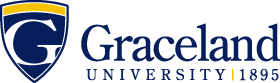 Bachelor of Science (B.S.) Degree – Double Major 1. Biology Major – Molecular and Biochemistry Concentration 2. Chemistry Major
 Name:        ID:      Bachelor of Science (B.S.) Degree – Double Major 1. Biology Major – Molecular and Biochemistry Concentration 2. Chemistry Major
 Name:        ID:      Bachelor of Science (B.S.) Degree – Double Major 1. Biology Major – Molecular and Biochemistry Concentration 2. Chemistry Major
 Name:        ID:      Bachelor of Science (B.S.) Degree – Double Major 1. Biology Major – Molecular and Biochemistry Concentration 2. Chemistry Major
 Name:        ID:      Bachelor of Science (B.S.) Degree – Double Major 1. Biology Major – Molecular and Biochemistry Concentration 2. Chemistry Major
 Name:        ID:      Bachelor of Science (B.S.) Degree – Double Major 1. Biology Major – Molecular and Biochemistry Concentration 2. Chemistry Major
 Name:        ID:      Bachelor of Science (B.S.) Degree – Double Major 1. Biology Major – Molecular and Biochemistry Concentration 2. Chemistry Major
 Name:        ID:      Courses in BOLD are required by this majorCourses in ITALIC are strongly recommendedKey:GE##=General EducationLL=Life & LeadershipSS=Strategic Skills*denotes course satisfies general education requirement +denotes courses offered only every other year§ Indicates general education requirements.  Students must choose one 3-hour course in each of the following areas: Art, History, Humanities, Natural Science,and Social Science.ALSO REQUIRED FOR GRADUATION:• 120 credit hours• 39 Upper division credits• 2.00 GPA• Completion of all  requirementsBachelor of Science (B.S.) Degree – Double Major 1. Biology Major – Molecular and Biochemistry Concentration 2. Chemistry Major
 Name:        ID:      Bachelor of Science (B.S.) Degree – Double Major 1. Biology Major – Molecular and Biochemistry Concentration 2. Chemistry Major
 Name:        ID:      Bachelor of Science (B.S.) Degree – Double Major 1. Biology Major – Molecular and Biochemistry Concentration 2. Chemistry Major
 Name:        ID:      Bachelor of Science (B.S.) Degree – Double Major 1. Biology Major – Molecular and Biochemistry Concentration 2. Chemistry Major
 Name:        ID:      Bachelor of Science (B.S.) Degree – Double Major 1. Biology Major – Molecular and Biochemistry Concentration 2. Chemistry Major
 Name:        ID:      Bachelor of Science (B.S.) Degree – Double Major 1. Biology Major – Molecular and Biochemistry Concentration 2. Chemistry Major
 Name:        ID:      Bachelor of Science (B.S.) Degree – Double Major 1. Biology Major – Molecular and Biochemistry Concentration 2. Chemistry Major
 Name:        ID:      Bachelor of Science (B.S.) Degree – Double Major 1. Biology Major – Molecular and Biochemistry Concentration 2. Chemistry Major
 Name:        ID:      Courses in BOLD are required by this majorCourses in ITALIC are strongly recommendedKey:GE##=General EducationLL=Life & LeadershipSS=Strategic Skills*denotes course satisfies general education requirement +denotes courses offered only every other year§ Indicates general education requirements.  Students must choose one 3-hour course in each of the following areas: Art, History, Humanities, Natural Science,and Social Science.ALSO REQUIRED FOR GRADUATION:• 120 credit hours• 39 Upper division credits• 2.00 GPA• Completion of all  requirementsFirst Year FallLearning OutcomeSem HoursDate MetFirst Year SpringLearning OutcomeSem HoursDate MetCourses in BOLD are required by this majorCourses in ITALIC are strongly recommendedKey:GE##=General EducationLL=Life & LeadershipSS=Strategic Skills*denotes course satisfies general education requirement +denotes courses offered only every other year§ Indicates general education requirements.  Students must choose one 3-hour course in each of the following areas: Art, History, Humanities, Natural Science,and Social Science.ALSO REQUIRED FOR GRADUATION:• 120 credit hours• 39 Upper division credits• 2.00 GPA• Completion of all  requirementsBIOL1500 Biology I w/ lab * §4BIOL1520 Biology II w/ lab4Courses in BOLD are required by this majorCourses in ITALIC are strongly recommendedKey:GE##=General EducationLL=Life & LeadershipSS=Strategic Skills*denotes course satisfies general education requirement +denotes courses offered only every other year§ Indicates general education requirements.  Students must choose one 3-hour course in each of the following areas: Art, History, Humanities, Natural Science,and Social Science.ALSO REQUIRED FOR GRADUATION:• 120 credit hours• 39 Upper division credits• 2.00 GPA• Completion of all  requirementsCHEM1410 General Chemistry I Workshop w/lab §GE3D 4CHEM1420 General Chemistry II Workshop w/lab4Courses in BOLD are required by this majorCourses in ITALIC are strongly recommendedKey:GE##=General EducationLL=Life & LeadershipSS=Strategic Skills*denotes course satisfies general education requirement +denotes courses offered only every other year§ Indicates general education requirements.  Students must choose one 3-hour course in each of the following areas: Art, History, Humanities, Natural Science,and Social Science.ALSO REQUIRED FOR GRADUATION:• 120 credit hours• 39 Upper division credits• 2.00 GPA• Completion of all  requirementsMATH1510 Calculus I*GE2B 4CHEM1450 Introduction to Organic and Biochemistry 1Courses in BOLD are required by this majorCourses in ITALIC are strongly recommendedKey:GE##=General EducationLL=Life & LeadershipSS=Strategic Skills*denotes course satisfies general education requirement +denotes courses offered only every other year§ Indicates general education requirements.  Students must choose one 3-hour course in each of the following areas: Art, History, Humanities, Natural Science,and Social Science.ALSO REQUIRED FOR GRADUATION:• 120 credit hours• 39 Upper division credits• 2.00 GPA• Completion of all  requirementsUNIV1100 Digital fluency and citizenship  SS3MATH1520 Calculus 24Courses in BOLD are required by this majorCourses in ITALIC are strongly recommendedKey:GE##=General EducationLL=Life & LeadershipSS=Strategic Skills*denotes course satisfies general education requirement +denotes courses offered only every other year§ Indicates general education requirements.  Students must choose one 3-hour course in each of the following areas: Art, History, Humanities, Natural Science,and Social Science.ALSO REQUIRED FOR GRADUATION:• 120 credit hours• 39 Upper division credits• 2.00 GPA• Completion of all  requirementsLEAD1100 Self leadership ILL2ENGL1100 – Composition I GE1A3Courses in BOLD are required by this majorCourses in ITALIC are strongly recommendedKey:GE##=General EducationLL=Life & LeadershipSS=Strategic Skills*denotes course satisfies general education requirement +denotes courses offered only every other year§ Indicates general education requirements.  Students must choose one 3-hour course in each of the following areas: Art, History, Humanities, Natural Science,and Social Science.ALSO REQUIRED FOR GRADUATION:• 120 credit hours• 39 Upper division credits• 2.00 GPA• Completion of all  requirementsLEAD1200 Self Leadership IILL2Courses in BOLD are required by this majorCourses in ITALIC are strongly recommendedKey:GE##=General EducationLL=Life & LeadershipSS=Strategic Skills*denotes course satisfies general education requirement +denotes courses offered only every other year§ Indicates general education requirements.  Students must choose one 3-hour course in each of the following areas: Art, History, Humanities, Natural Science,and Social Science.ALSO REQUIRED FOR GRADUATION:• 120 credit hours• 39 Upper division credits• 2.00 GPA• Completion of all  requirementsTotal Hours17Total Hours18Courses in BOLD are required by this majorCourses in ITALIC are strongly recommendedKey:GE##=General EducationLL=Life & LeadershipSS=Strategic Skills*denotes course satisfies general education requirement +denotes courses offered only every other year§ Indicates general education requirements.  Students must choose one 3-hour course in each of the following areas: Art, History, Humanities, Natural Science,and Social Science.ALSO REQUIRED FOR GRADUATION:• 120 credit hours• 39 Upper division credits• 2.00 GPA• Completion of all  requirementsNotes:  Join clubs and organizations on campus (Science club, etc.).  Start your networking circle by signing up for GU4U - https://my.graceland.edu/ICS/Alumni_and_Friends/GU4U/.  Find winter break or summer job-shadowing and volunteer opportunities.   If you have transferred in a composition course, please take a liberal learning course in its place.   Notes:  Join clubs and organizations on campus (Science club, etc.).  Start your networking circle by signing up for GU4U - https://my.graceland.edu/ICS/Alumni_and_Friends/GU4U/.  Find winter break or summer job-shadowing and volunteer opportunities.   If you have transferred in a composition course, please take a liberal learning course in its place.   Notes:  Join clubs and organizations on campus (Science club, etc.).  Start your networking circle by signing up for GU4U - https://my.graceland.edu/ICS/Alumni_and_Friends/GU4U/.  Find winter break or summer job-shadowing and volunteer opportunities.   If you have transferred in a composition course, please take a liberal learning course in its place.   Notes:  Join clubs and organizations on campus (Science club, etc.).  Start your networking circle by signing up for GU4U - https://my.graceland.edu/ICS/Alumni_and_Friends/GU4U/.  Find winter break or summer job-shadowing and volunteer opportunities.   If you have transferred in a composition course, please take a liberal learning course in its place.   Notes:  Join clubs and organizations on campus (Science club, etc.).  Start your networking circle by signing up for GU4U - https://my.graceland.edu/ICS/Alumni_and_Friends/GU4U/.  Find winter break or summer job-shadowing and volunteer opportunities.   If you have transferred in a composition course, please take a liberal learning course in its place.   Notes:  Join clubs and organizations on campus (Science club, etc.).  Start your networking circle by signing up for GU4U - https://my.graceland.edu/ICS/Alumni_and_Friends/GU4U/.  Find winter break or summer job-shadowing and volunteer opportunities.   If you have transferred in a composition course, please take a liberal learning course in its place.   Notes:  Join clubs and organizations on campus (Science club, etc.).  Start your networking circle by signing up for GU4U - https://my.graceland.edu/ICS/Alumni_and_Friends/GU4U/.  Find winter break or summer job-shadowing and volunteer opportunities.   If you have transferred in a composition course, please take a liberal learning course in its place.   Notes:  Join clubs and organizations on campus (Science club, etc.).  Start your networking circle by signing up for GU4U - https://my.graceland.edu/ICS/Alumni_and_Friends/GU4U/.  Find winter break or summer job-shadowing and volunteer opportunities.   If you have transferred in a composition course, please take a liberal learning course in its place.   Courses in BOLD are required by this majorCourses in ITALIC are strongly recommendedKey:GE##=General EducationLL=Life & LeadershipSS=Strategic Skills*denotes course satisfies general education requirement +denotes courses offered only every other year§ Indicates general education requirements.  Students must choose one 3-hour course in each of the following areas: Art, History, Humanities, Natural Science,and Social Science.ALSO REQUIRED FOR GRADUATION:• 120 credit hours• 39 Upper division credits• 2.00 GPA• Completion of all  requirementsSecond Year FallLearning OutcomeSemHoursDate MetSecond Year SpringLearning OutcomeSem HoursDate MetCourses in BOLD are required by this majorCourses in ITALIC are strongly recommendedKey:GE##=General EducationLL=Life & LeadershipSS=Strategic Skills*denotes course satisfies general education requirement +denotes courses offered only every other year§ Indicates general education requirements.  Students must choose one 3-hour course in each of the following areas: Art, History, Humanities, Natural Science,and Social Science.ALSO REQUIRED FOR GRADUATION:• 120 credit hours• 39 Upper division credits• 2.00 GPA• Completion of all  requirementsBIOL2100 Cell Biology and Genetics w/ lab4BIOL2360 Microbiology w/ lab4Courses in BOLD are required by this majorCourses in ITALIC are strongly recommendedKey:GE##=General EducationLL=Life & LeadershipSS=Strategic Skills*denotes course satisfies general education requirement +denotes courses offered only every other year§ Indicates general education requirements.  Students must choose one 3-hour course in each of the following areas: Art, History, Humanities, Natural Science,and Social Science.ALSO REQUIRED FOR GRADUATION:• 120 credit hours• 39 Upper division credits• 2.00 GPA• Completion of all  requirementsCHEM3410/3411 Org Chem I w/lab4CHEM3420/3421 Org Chem II w/lab4Courses in BOLD are required by this majorCourses in ITALIC are strongly recommendedKey:GE##=General EducationLL=Life & LeadershipSS=Strategic Skills*denotes course satisfies general education requirement +denotes courses offered only every other year§ Indicates general education requirements.  Students must choose one 3-hour course in each of the following areas: Art, History, Humanities, Natural Science,and Social Science.ALSO REQUIRED FOR GRADUATION:• 120 credit hours• 39 Upper division credits• 2.00 GPA• Completion of all  requirementsPHYS1410 Elements of Physics I w/lab4PHYS1420 Elements of Physics II w/lab 4Courses in BOLD are required by this majorCourses in ITALIC are strongly recommendedKey:GE##=General EducationLL=Life & LeadershipSS=Strategic Skills*denotes course satisfies general education requirement +denotes courses offered only every other year§ Indicates general education requirements.  Students must choose one 3-hour course in each of the following areas: Art, History, Humanities, Natural Science,and Social Science.ALSO REQUIRED FOR GRADUATION:• 120 credit hours• 39 Upper division credits• 2.00 GPA• Completion of all  requirementsUNIV1200 Health and WholenessSS3COMM1100 – Foundations of Public SpeakingGE1B3Courses in BOLD are required by this majorCourses in ITALIC are strongly recommendedKey:GE##=General EducationLL=Life & LeadershipSS=Strategic Skills*denotes course satisfies general education requirement +denotes courses offered only every other year§ Indicates general education requirements.  Students must choose one 3-hour course in each of the following areas: Art, History, Humanities, Natural Science,and Social Science.ALSO REQUIRED FOR GRADUATION:• 120 credit hours• 39 Upper division credits• 2.00 GPA• Completion of all  requirementsLEAD2100 Group Leadership I LL2LEAD2200 Group Leadership II LL2Courses in BOLD are required by this majorCourses in ITALIC are strongly recommendedKey:GE##=General EducationLL=Life & LeadershipSS=Strategic Skills*denotes course satisfies general education requirement +denotes courses offered only every other year§ Indicates general education requirements.  Students must choose one 3-hour course in each of the following areas: Art, History, Humanities, Natural Science,and Social Science.ALSO REQUIRED FOR GRADUATION:• 120 credit hours• 39 Upper division credits• 2.00 GPA• Completion of all  requirementsTotal Hours17Total Hours17Courses in BOLD are required by this majorCourses in ITALIC are strongly recommendedKey:GE##=General EducationLL=Life & LeadershipSS=Strategic Skills*denotes course satisfies general education requirement +denotes courses offered only every other year§ Indicates general education requirements.  Students must choose one 3-hour course in each of the following areas: Art, History, Humanities, Natural Science,and Social Science.ALSO REQUIRED FOR GRADUATION:• 120 credit hours• 39 Upper division credits• 2.00 GPA• Completion of all  requirementsNotes:   Find student leadership positions or join a club or organization on campus (Science club, etc.).  Check in with faculty regarding any standardized tests/requirements for grad school.  Find winter break or summer job-shadowing and volunteer opportunities.  If you have transferred in a composition course, please take a liberal learning course in its place.   Notes:   Find student leadership positions or join a club or organization on campus (Science club, etc.).  Check in with faculty regarding any standardized tests/requirements for grad school.  Find winter break or summer job-shadowing and volunteer opportunities.  If you have transferred in a composition course, please take a liberal learning course in its place.   Notes:   Find student leadership positions or join a club or organization on campus (Science club, etc.).  Check in with faculty regarding any standardized tests/requirements for grad school.  Find winter break or summer job-shadowing and volunteer opportunities.  If you have transferred in a composition course, please take a liberal learning course in its place.   Notes:   Find student leadership positions or join a club or organization on campus (Science club, etc.).  Check in with faculty regarding any standardized tests/requirements for grad school.  Find winter break or summer job-shadowing and volunteer opportunities.  If you have transferred in a composition course, please take a liberal learning course in its place.   Notes:   Find student leadership positions or join a club or organization on campus (Science club, etc.).  Check in with faculty regarding any standardized tests/requirements for grad school.  Find winter break or summer job-shadowing and volunteer opportunities.  If you have transferred in a composition course, please take a liberal learning course in its place.   Notes:   Find student leadership positions or join a club or organization on campus (Science club, etc.).  Check in with faculty regarding any standardized tests/requirements for grad school.  Find winter break or summer job-shadowing and volunteer opportunities.  If you have transferred in a composition course, please take a liberal learning course in its place.   Notes:   Find student leadership positions or join a club or organization on campus (Science club, etc.).  Check in with faculty regarding any standardized tests/requirements for grad school.  Find winter break or summer job-shadowing and volunteer opportunities.  If you have transferred in a composition course, please take a liberal learning course in its place.   Notes:   Find student leadership positions or join a club or organization on campus (Science club, etc.).  Check in with faculty regarding any standardized tests/requirements for grad school.  Find winter break or summer job-shadowing and volunteer opportunities.  If you have transferred in a composition course, please take a liberal learning course in its place.   Courses in BOLD are required by this majorCourses in ITALIC are strongly recommendedKey:GE##=General EducationLL=Life & LeadershipSS=Strategic Skills*denotes course satisfies general education requirement +denotes courses offered only every other year§ Indicates general education requirements.  Students must choose one 3-hour course in each of the following areas: Art, History, Humanities, Natural Science,and Social Science.ALSO REQUIRED FOR GRADUATION:• 120 credit hours• 39 Upper division credits• 2.00 GPA• Completion of all  requirementsThird Year Fall(check your degree audit!)Learning OutcomeSemHoursDate MetThird Year SpringLearning OutcomeSem HoursDate MetCourses in BOLD are required by this majorCourses in ITALIC are strongly recommendedKey:GE##=General EducationLL=Life & LeadershipSS=Strategic Skills*denotes course satisfies general education requirement +denotes courses offered only every other year§ Indicates general education requirements.  Students must choose one 3-hour course in each of the following areas: Art, History, Humanities, Natural Science,and Social Science.ALSO REQUIRED FOR GRADUATION:• 120 credit hours• 39 Upper division credits• 2.00 GPA• Completion of all  requirements+BIOL3310 Molecular Genetics w/ lab4+BIOL4400 Immunology3Courses in BOLD are required by this majorCourses in ITALIC are strongly recommendedKey:GE##=General EducationLL=Life & LeadershipSS=Strategic Skills*denotes course satisfies general education requirement +denotes courses offered only every other year§ Indicates general education requirements.  Students must choose one 3-hour course in each of the following areas: Art, History, Humanities, Natural Science,and Social Science.ALSO REQUIRED FOR GRADUATION:• 120 credit hours• 39 Upper division credits• 2.00 GPA• Completion of all  requirementsMATH1370 Statistics for Sciences*GE2A3BIOL/CHEM4111 Capstone Research I1Courses in BOLD are required by this majorCourses in ITALIC are strongly recommendedKey:GE##=General EducationLL=Life & LeadershipSS=Strategic Skills*denotes course satisfies general education requirement +denotes courses offered only every other year§ Indicates general education requirements.  Students must choose one 3-hour course in each of the following areas: Art, History, Humanities, Natural Science,and Social Science.ALSO REQUIRED FOR GRADUATION:• 120 credit hours• 39 Upper division credits• 2.00 GPA• Completion of all  requirements+CHEM3610 Physical Chemistry I w/ lab4+CHEM3620 Physical Chemistry II w/ lab4Courses in BOLD are required by this majorCourses in ITALIC are strongly recommendedKey:GE##=General EducationLL=Life & LeadershipSS=Strategic Skills*denotes course satisfies general education requirement +denotes courses offered only every other year§ Indicates general education requirements.  Students must choose one 3-hour course in each of the following areas: Art, History, Humanities, Natural Science,and Social Science.ALSO REQUIRED FOR GRADUATION:• 120 credit hours• 39 Upper division credits• 2.00 GPA• Completion of all  requirements General liberal learning - Arts §  GE3A3ENGL2110 – Composition II GE1C3Courses in BOLD are required by this majorCourses in ITALIC are strongly recommendedKey:GE##=General EducationLL=Life & LeadershipSS=Strategic Skills*denotes course satisfies general education requirement +denotes courses offered only every other year§ Indicates general education requirements.  Students must choose one 3-hour course in each of the following areas: Art, History, Humanities, Natural Science,and Social Science.ALSO REQUIRED FOR GRADUATION:• 120 credit hours• 39 Upper division credits• 2.00 GPA• Completion of all  requirementsLEAD3100 Organizational Leadership I LL2UNIV2100 Social ResponsibilitySS3Courses in BOLD are required by this majorCourses in ITALIC are strongly recommendedKey:GE##=General EducationLL=Life & LeadershipSS=Strategic Skills*denotes course satisfies general education requirement +denotes courses offered only every other year§ Indicates general education requirements.  Students must choose one 3-hour course in each of the following areas: Art, History, Humanities, Natural Science,and Social Science.ALSO REQUIRED FOR GRADUATION:• 120 credit hours• 39 Upper division credits• 2.00 GPA• Completion of all  requirementsLEAD3200 Organizational Leadership II LL2Courses in BOLD are required by this majorCourses in ITALIC are strongly recommendedKey:GE##=General EducationLL=Life & LeadershipSS=Strategic Skills*denotes course satisfies general education requirement +denotes courses offered only every other year§ Indicates general education requirements.  Students must choose one 3-hour course in each of the following areas: Art, History, Humanities, Natural Science,and Social Science.ALSO REQUIRED FOR GRADUATION:• 120 credit hours• 39 Upper division credits• 2.00 GPA• Completion of all  requirementsTotal Hours16Total Hours16Courses in BOLD are required by this majorCourses in ITALIC are strongly recommendedKey:GE##=General EducationLL=Life & LeadershipSS=Strategic Skills*denotes course satisfies general education requirement +denotes courses offered only every other year§ Indicates general education requirements.  Students must choose one 3-hour course in each of the following areas: Art, History, Humanities, Natural Science,and Social Science.ALSO REQUIRED FOR GRADUATION:• 120 credit hours• 39 Upper division credits• 2.00 GPA• Completion of all  requirementsNotes:  Research and apply for an internship fall of the junior year to be completed summer after junior year.  Connect with your faculty advisor for assistance with navigating this process.  Connect with your faculty advisor in the fall of the junior year to learn more about graduate school applications and standardized test requirements for professional school.  If you want to attend graduate school right after senior year, many applications open during the summer.  Check in with your advisor during your junior year about career opportunities outside graduate programs.Notes:  Research and apply for an internship fall of the junior year to be completed summer after junior year.  Connect with your faculty advisor for assistance with navigating this process.  Connect with your faculty advisor in the fall of the junior year to learn more about graduate school applications and standardized test requirements for professional school.  If you want to attend graduate school right after senior year, many applications open during the summer.  Check in with your advisor during your junior year about career opportunities outside graduate programs.Notes:  Research and apply for an internship fall of the junior year to be completed summer after junior year.  Connect with your faculty advisor for assistance with navigating this process.  Connect with your faculty advisor in the fall of the junior year to learn more about graduate school applications and standardized test requirements for professional school.  If you want to attend graduate school right after senior year, many applications open during the summer.  Check in with your advisor during your junior year about career opportunities outside graduate programs.Notes:  Research and apply for an internship fall of the junior year to be completed summer after junior year.  Connect with your faculty advisor for assistance with navigating this process.  Connect with your faculty advisor in the fall of the junior year to learn more about graduate school applications and standardized test requirements for professional school.  If you want to attend graduate school right after senior year, many applications open during the summer.  Check in with your advisor during your junior year about career opportunities outside graduate programs.Notes:  Research and apply for an internship fall of the junior year to be completed summer after junior year.  Connect with your faculty advisor for assistance with navigating this process.  Connect with your faculty advisor in the fall of the junior year to learn more about graduate school applications and standardized test requirements for professional school.  If you want to attend graduate school right after senior year, many applications open during the summer.  Check in with your advisor during your junior year about career opportunities outside graduate programs.Notes:  Research and apply for an internship fall of the junior year to be completed summer after junior year.  Connect with your faculty advisor for assistance with navigating this process.  Connect with your faculty advisor in the fall of the junior year to learn more about graduate school applications and standardized test requirements for professional school.  If you want to attend graduate school right after senior year, many applications open during the summer.  Check in with your advisor during your junior year about career opportunities outside graduate programs.Notes:  Research and apply for an internship fall of the junior year to be completed summer after junior year.  Connect with your faculty advisor for assistance with navigating this process.  Connect with your faculty advisor in the fall of the junior year to learn more about graduate school applications and standardized test requirements for professional school.  If you want to attend graduate school right after senior year, many applications open during the summer.  Check in with your advisor during your junior year about career opportunities outside graduate programs.Notes:  Research and apply for an internship fall of the junior year to be completed summer after junior year.  Connect with your faculty advisor for assistance with navigating this process.  Connect with your faculty advisor in the fall of the junior year to learn more about graduate school applications and standardized test requirements for professional school.  If you want to attend graduate school right after senior year, many applications open during the summer.  Check in with your advisor during your junior year about career opportunities outside graduate programs.Courses in BOLD are required by this majorCourses in ITALIC are strongly recommendedKey:GE##=General EducationLL=Life & LeadershipSS=Strategic Skills*denotes course satisfies general education requirement +denotes courses offered only every other year§ Indicates general education requirements.  Students must choose one 3-hour course in each of the following areas: Art, History, Humanities, Natural Science,and Social Science.ALSO REQUIRED FOR GRADUATION:• 120 credit hours• 39 Upper division credits• 2.00 GPA• Completion of all  requirementsFourth Year Fall(apply for graduation!)Learning OutcomeSemHoursDate MetFourth Year SpringLearning OutcomeSem HoursDate MetCourses in BOLD are required by this majorCourses in ITALIC are strongly recommendedKey:GE##=General EducationLL=Life & LeadershipSS=Strategic Skills*denotes course satisfies general education requirement +denotes courses offered only every other year§ Indicates general education requirements.  Students must choose one 3-hour course in each of the following areas: Art, History, Humanities, Natural Science,and Social Science.ALSO REQUIRED FOR GRADUATION:• 120 credit hours• 39 Upper division credits• 2.00 GPA• Completion of all  requirements+BIOL/CHEM4310 Biochemistry w/ lab 4+BIOL4460 Cell and Cancer Biology3Courses in BOLD are required by this majorCourses in ITALIC are strongly recommendedKey:GE##=General EducationLL=Life & LeadershipSS=Strategic Skills*denotes course satisfies general education requirement +denotes courses offered only every other year§ Indicates general education requirements.  Students must choose one 3-hour course in each of the following areas: Art, History, Humanities, Natural Science,and Social Science.ALSO REQUIRED FOR GRADUATION:• 120 credit hours• 39 Upper division credits• 2.00 GPA• Completion of all  requirementsBIOL/CHEM4120 Capstone Research II1-2**BIOL/CHEM4130 Capstone Research III1-2**Courses in BOLD are required by this majorCourses in ITALIC are strongly recommendedKey:GE##=General EducationLL=Life & LeadershipSS=Strategic Skills*denotes course satisfies general education requirement +denotes courses offered only every other year§ Indicates general education requirements.  Students must choose one 3-hour course in each of the following areas: Art, History, Humanities, Natural Science,and Social Science.ALSO REQUIRED FOR GRADUATION:• 120 credit hours• 39 Upper division credits• 2.00 GPA• Completion of all  requirements+CHEM4330 Instrumental Analysis w/ lab (Even yr. Fall)4+CHEM3300 Analytical Chemistry w/ lab4Courses in BOLD are required by this majorCourses in ITALIC are strongly recommendedKey:GE##=General EducationLL=Life & LeadershipSS=Strategic Skills*denotes course satisfies general education requirement +denotes courses offered only every other year§ Indicates general education requirements.  Students must choose one 3-hour course in each of the following areas: Art, History, Humanities, Natural Science,and Social Science.ALSO REQUIRED FOR GRADUATION:• 120 credit hours• 39 Upper division credits• 2.00 GPA• Completion of all  requirementsGeneral liberal learning - History § and Humanities § GE3BGE3C6General liberal learning - Social Sciences § GE3E3Courses in BOLD are required by this majorCourses in ITALIC are strongly recommendedKey:GE##=General EducationLL=Life & LeadershipSS=Strategic Skills*denotes course satisfies general education requirement +denotes courses offered only every other year§ Indicates general education requirements.  Students must choose one 3-hour course in each of the following areas: Art, History, Humanities, Natural Science,and Social Science.ALSO REQUIRED FOR GRADUATION:• 120 credit hours• 39 Upper division credits• 2.00 GPA• Completion of all  requirementsLEAD4100 Life and Leadership
Practicum I LL2LEAD4200 Life and Leadership Practicum II LL2Courses in BOLD are required by this majorCourses in ITALIC are strongly recommendedKey:GE##=General EducationLL=Life & LeadershipSS=Strategic Skills*denotes course satisfies general education requirement +denotes courses offered only every other year§ Indicates general education requirements.  Students must choose one 3-hour course in each of the following areas: Art, History, Humanities, Natural Science,and Social Science.ALSO REQUIRED FOR GRADUATION:• 120 credit hours• 39 Upper division credits• 2.00 GPA• Completion of all  requirementsTotal Hours17-18**Total Hours13-14**Courses in BOLD are required by this majorCourses in ITALIC are strongly recommendedKey:GE##=General EducationLL=Life & LeadershipSS=Strategic Skills*denotes course satisfies general education requirement +denotes courses offered only every other year§ Indicates general education requirements.  Students must choose one 3-hour course in each of the following areas: Art, History, Humanities, Natural Science,and Social Science.ALSO REQUIRED FOR GRADUATION:• 120 credit hours• 39 Upper division credits• 2.00 GPA• Completion of all  requirementsNotes:  Check in with your advisor during your senior year about career opportunities outside graduate programs, including opportunities for a gap year that help make you a more competitive graduate school applicant.  **Capstone Research II and III can be taken for 1-2 credits depending on how robust of a project you and your mentor design.  Notes:  Check in with your advisor during your senior year about career opportunities outside graduate programs, including opportunities for a gap year that help make you a more competitive graduate school applicant.  **Capstone Research II and III can be taken for 1-2 credits depending on how robust of a project you and your mentor design.  Notes:  Check in with your advisor during your senior year about career opportunities outside graduate programs, including opportunities for a gap year that help make you a more competitive graduate school applicant.  **Capstone Research II and III can be taken for 1-2 credits depending on how robust of a project you and your mentor design.  Notes:  Check in with your advisor during your senior year about career opportunities outside graduate programs, including opportunities for a gap year that help make you a more competitive graduate school applicant.  **Capstone Research II and III can be taken for 1-2 credits depending on how robust of a project you and your mentor design.  Notes:  Check in with your advisor during your senior year about career opportunities outside graduate programs, including opportunities for a gap year that help make you a more competitive graduate school applicant.  **Capstone Research II and III can be taken for 1-2 credits depending on how robust of a project you and your mentor design.  Notes:  Check in with your advisor during your senior year about career opportunities outside graduate programs, including opportunities for a gap year that help make you a more competitive graduate school applicant.  **Capstone Research II and III can be taken for 1-2 credits depending on how robust of a project you and your mentor design.  Notes:  Check in with your advisor during your senior year about career opportunities outside graduate programs, including opportunities for a gap year that help make you a more competitive graduate school applicant.  **Capstone Research II and III can be taken for 1-2 credits depending on how robust of a project you and your mentor design.  Notes:  Check in with your advisor during your senior year about career opportunities outside graduate programs, including opportunities for a gap year that help make you a more competitive graduate school applicant.  **Capstone Research II and III can be taken for 1-2 credits depending on how robust of a project you and your mentor design.  